　第19回日中韓三カ国環境大臣会合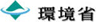 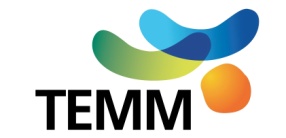 （The 19th Tripartite Environment Ministers Meeting: TEMM19）ユースフォーラム応募フォーマット●よろしければ、以下のアンケートにご協力ください。氏名（姓）　　　　　　　　　　（名）ローマ字表記（姓）　　　　　　　　　　（名）性別 男　　　　　□　女生年月日（西暦）　　　　年　　　月　　　日（満　　　才）メールアドレス(PC)　　　　　　　　　　　　　　　@電話番号（携帯電話可。日中連絡が取れるもの）大学名又は所属NGO（大学の場合、学部・学科、学年）研究室名（所属している方のみ）　　　　　　　　　研究室住所〒　　－英語力・英検　　　級・TOEIC　　　　 点 　　・TOEFL　　　  点・その他（具体的に：　　　　　　　　　　　　 ）海外留学(例: ●●大学に1年間留学等)または類似経験(例: ●●国際会議に参加等)1. 自己紹介 （英語で200～400 words以内)。1. 自己紹介 （英語で200～400 words以内)。※以下の質問は日本語で御回答ください。※以下の質問は日本語で御回答ください。2. これまでの自然環境との関わり（仕事としての関わり、自主的活動としての関わり（サークルやNPO等での活動）、経験・体験など）について述べて下さい（400字以内）。2. これまでの自然環境との関わり（仕事としての関わり、自主的活動としての関わり（サークルやNPO等での活動）、経験・体験など）について述べて下さい（400字以内）。3. ユースフォーラムへの参加に応募した動機は何ですか。また、ユースフォーラムではどのような貢献ができると考えていますか（400字以内）。3. ユースフォーラムへの参加に応募した動機は何ですか。また、ユースフォーラムではどのような貢献ができると考えていますか（400字以内）。4. ユースフォーラムへの参加を踏まえ、今後、どのようなことをしていきたい（または、どのようなことができる）と考えていますか（400字以内）。4. ユースフォーラムへの参加を踏まえ、今後、どのようなことをしていきたい（または、どのようなことができる）と考えていますか（400字以内）。Q. あなたは、このユースフォーラムについて、どこで知りましたか？具体的にご記入ください。（記入例：●●のホームページ、▲▲大学■■先生を通じて、等）